Sound of the week activitiesSee attached outdoor spelling cards. Activities can be used for both spelling words and common words.Common wordsCan you please help your child learn to recognise these words by writing them (bubble writing, colourful writing, squiggly writing, fancy writing) or with materials outside. Drawing a line around each word and looking at the shape of the word. Talking about tall and small letters. You can use your magnetic letters to say, make, read and write these words.SoundsSay, make, break, blend, read and write using words from the list. Your child will be able to tell you what to do!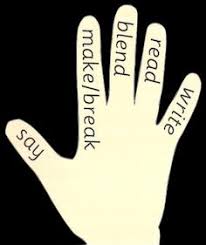 Don’t show your child the word, just say it to them. Use the magnetic board.Sound of the weekCommon wordsReadingWritingMaths/NumberScience/HWBTopicSimple sentence unscramble.Choose from one, two or three stars. There are two sheets for each star. Please only do one sheet for whichever level you choose. Some of them are quite tricky so choose whatever one you are most comfortable with. Friends and enemies game. If you got all of your words correct last week, choose new words this week. If you have got some enemies, see if you can get them correct this week. Allocated Bug Club book. Life Cycle of a sunflower reading comprehension activity.My favourite memories writing task. Template provided. Carroll DiagramsCarroll Diagram powerpoint.http://resources.hwb.wales.gov.uk/VTC/carroll_diagrams/eng/introduct/default.htmClick on starter session and main activity. Complete follow up activity sheet. Life cycle of a sunflowerhttps://www.youtube.com/watch?v=yPq_4aZRvSMRead through the powerpoint and complete the sequencing task. Label the parts of a plant worksheet. https://www.bbc.co.uk/teach/class-clips-video/science-ks1-ks2-ivys-plant-workshop-parts-of-a-plant/zvdkpg8Brilliant bubbles science experiment. 